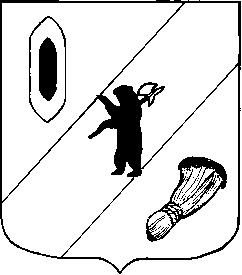 АДМИНИСТРАЦИЯ ГАВРИЛОВ-ЯМСКОГОМУНИЦИПАЛЬНОГО РАЙОНАПОСТАНОВЛЕНИЕ07.06.2018 № 680О создании комиссии по проверкеготовности учреждений образования Гаврилов-Ямского муниципального районак 2018-2019 учебному годуС целью проверки готовности учреждений образования Гаврилов-Ямского муниципального района к 2018-2019 учебному году, руководствуясь ст. 26 Устава Гаврилов-Ямского муниципального района,АДМИНИСТРАЦИЯ МУНИЦИПАЛЬНОГО РАЙОНА ПОСТАНОВЛЯЕТ:1. Создать комиссию по проведению проверки готовности учреждений образования Гаврилов-Ямского муниципального района к 2018-2019 учебному году в составе:председатель комиссии:Забаев А.А., первый заместитель Главы Администрации муниципального района;секретарь комиссии:Клеменкова В.С., заместитель начальника Управления образования Администрации муниципального района;члены комиссии:- Гусева О.В., начальник ТО Управления Роспотребнадзора по Ярославской области в Ростовском МР (по согласованию);- Зверев О.А., начальник ОНДиПР по Ростовскому, Борисоглебскому и Гаврилов-Ямскому районам (по согласованию);- Комаров А.А., начальник ОМВД России по Гаврилов-Ямскому району, подполковник полиции (по согласованию);- Полин Я.В., сотрудник отделения в г. Ростове УФСБ России по Ярославской области (по согласованию);- Романюк А.Ю., начальник Управления образования Администрации Гаврилов-Ямского муниципального района.2. Провести проверку готовности учреждений образования Гаврилов-Ямского муниципального района к 2018-2019 учебному году с 31 июля по 03 августа 2018 года в соответствии с графиком (Приложение).3. Руководителям муниципальных образовательных учреждений провести мероприятия по подготовке к новому учебному году и лично присутствовать в день приемки образовательного учреждения комиссией.4. Контроль за исполнением постановления возложить на первого заместителя Главы Администрации муниципального района Забаева А.А. 5. Разместить настоящее постановление на официальном сайте Администрации Гаврилов-Ямского муниципального района в сети Интернет.6.Постановление вступает в силу с момента подписания.Глава Администрации муниципального района						В.И.СеребряковПриложение к постановлениюАдминистрации Гаврилов-Ямскогомуниципального районаот 07.06.2018 № 680ГРАФИКпроверки готовности образовательных учрежденийГаврилов-Ямского муниципальногорайона к 2018-2019 учебному году31 июля 2018муниципальное дошкольное образовательное учреждение «Заячье-Холмский детский сад»муниципальное общеобразовательное учреждение «Вышеславская основная школа»муниципальное дошкольное образовательное учреждение «Курдумовский детский сад»муниципальное общеобразовательное бюджетное учреждение «Митинская основная школа»муниципальное общеобразовательное бюджетное учреждение «Пружининская средняя школа»муниципальное дошкольное образовательное учреждение «Пружининский детский сад»муниципальное общеобразовательное бюджетное учреждение «Стогинская средняя школа»муниципальное дошкольное образовательное  учреждение «Стогинский детский сад» муниципальное бюджетное учреждение дополнительного образования «Дворец детского творчества»муниципальное общеобразовательное учреждение «Средняя школа №3» г. Гаврилов-Яма муниципальное учреждение дополнительного образования «Гаврилов-Ямская детско-юношеская спортивная школа» муниципальное учреждение дополнительного профессионального образования «Информационно-методический центр»муниципальное учреждение «Центр психолого-педагогической, медицинской и социальной помощи»01 августа 2018муниципальное общеобразовательное бюджетное учреждение «Ильинская основная школа»муниципальное дошкольное образовательное учреждение «Ильинский детский сад»муниципальное общеобразовательное бюджетное учреждение «Шалаевская начальная школа – детский сад»муниципальное общеобразовательное бюджетное учреждение «Шопшинская средняя школа»муниципальное дошкольное образовательное учреждение «Шопшинский детский сад» муниципальное общеобразовательное бюджетное учреждение «Полянская основная школа»муниципальное общеобразовательное учреждение «Великосельская средняя школа Гаврилов-Ямского муниципального района»муниципальное дошкольное образовательное бюджетное учреждение «Великосельский детский сад №14»муниципальное бюджетное учреждение «Великосельский детский дом»муниципальное дошкольное образовательное бюджетное учреждение «Плотинский детский сад» 02 августа 2018муниципальное общеобразовательное учреждение «Средняя школа № 1»муниципальное общеобразовательное учреждение «Средняя школа №6»муниципальное общеобразовательное бюджетное учреждение «Средняя школа № 2»муниципальное дошкольное образовательное учреждение «Детский сад №6 «Ленок»муниципальное дошкольное образовательное учреждение «Детский сад № 3 «Солнышко»муниципальное дошкольное образовательное учреждение «Детский сад № 2 «Родничок»муниципальное дошкольное образовательное учреждение «Детский сад № 1 «Теремок»муниципальное дошкольное образовательное учреждение «Детский сад №10 «Радуга»муниципальное дошкольное образовательное бюджетное учреждение «Детский сад компенсирующего вида «Золотой ключик»03 августа 2018Резервный день